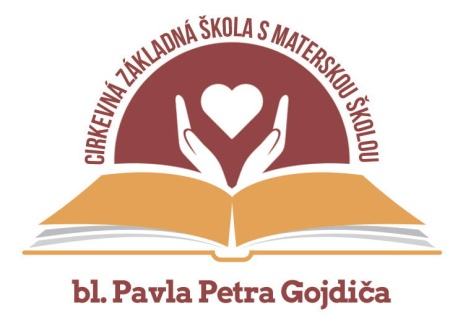 Cirkevná základná školaS materskou školoubl. Pavla Petra GojdičaBernolákova 21, 080 01 PREŠOVOdhlásenie zo Školského klubu detíTýmto žiadam o odhlásenie zo Školského klubu detí.Meno dieťaťa: .............................................................Trieda: ........................................................................Od:  ............................................................................                     V Prešove:						Podpis rodiča (zákonného zástupcu)